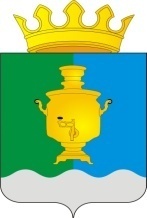 СОВЕТ ДЕПУТАТОВ ПОЕДУГИНСКОГО СЕЛЬСКОГО ПОСЕЛЕНИЯ СУКСУНСКОГО МУНИЦИПАЛЬНОГО РАЙОНАР  Е  Ш  Е  Н  И  Е18.03. 2016                                                                                               № 87 О внесении изменений в Решение Совета депутатов от 14.11.2014 № 53 «О налогена имущество физических лицна территории Поедугинского сельского Поселения»В соответствии с пунктом 6 статьи 1 Федерального Закона Российской Федерации от 23.11.2015 № 320-ФЗ «О внесении изменений в часть вторую Налогового Кодекса РФ», руководствуясь Уставом муниципального образования «Поедугинское сельское поселение», Совет депутатов Поедугинского сельского поселения РЕШАЕТ: Пункт 5 дополнить абзацем следующего содержания:          «Уплата налога на имущество физических лиц производится не позднее 1 декабря года, следующего за истекшим налоговым периодом.Опубликовать настоящее Решение на официальном сайте Суксунского муниципального района и районной газете «Новая жизнь».Настоящее Решение вступает в силу со дня официального опубликования (обнародования) и распространяется на правоотношения возникшие с 01.01.2015 года. Контроль за исполнением настоящего Решения возложить на постоянную комиссию по бюджету и целевым бюджетным фондам, налогам и экономическому развитию МО «Поедугинское сельское поселение»   (председатель Никитин А.М.).Председатель Совета депутатовПоедугинского сельского поселения                                           А.В.Рогожников. 